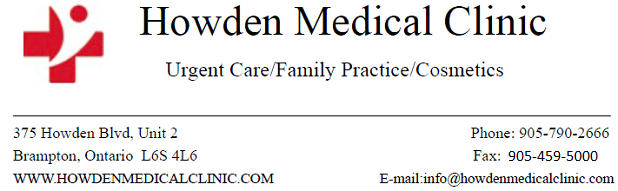 Patient InformationWOUND CAREYour wound has been cleaned and treated.Tetanus toxoid needs to be updated every ten years. Let your  doctor  know if you were given a shot today. The arm in which you receive your shot today may be sore for a few days.Your doctor may decide you need antibiotics. Please follow the prescribed instructions and take your medication until all the tablets are finished.You may use Tylenol or ibuprofen for pain.WOUND DANGER SIGNSPersistent pain or sudden onset of severe painPersistent bleeding from the wound Persistent swelling of the injured partDrainage from the wound or foul odour from the wound or dressingRedness surrounding the wound or red streaks going up your arms or legsFever or chillsCARE OF STITCHESKeep stitched area clean and dry for the first 24-48 hoursAfter 24-48 hours, wash stitches with warm water and soap; and dry stitches wellApply Polysporin dressing dailyMonitor for any signs of infections: swelling, redness and dischargeContact your doctor and make an appointment to have stitches removed in 5-10 days